OPIS ZAŁOŻEŃ PROJEKTU INFORMATYCZNEGOPOWODY PODJĘCIA PROJEKTUIdentyfikacja problemu i potrzebProjekt zakłada cyfrowe udostępnienie zasobów mających duże znaczenie dla obszaru nauki i gospodarki. Z badań statystycznych Lidera i Partnerów oraz badań potrzeb wynika, iż możliwość pobierania i wykorzystywania zasobów nauki w projekcie pozytywnie wpłynie na prace badawcze. Łącznie popyt na zasoby nauki wykreuje ponad 5800 pracowników naukowych (Lidera i Partnerów), korzystających z zasobów swych macierzystych uczelni, ale równocześnie zainteresowanych możliwością pobierania danych z uczelni partnerskich (co pokazały badania ankietowe opisane we wniosku i Studium). Ponadto, na biorących udział w projekcie uczelniach wyższych studiowało w 2017/2018 roku akademickim łącznie ponad 50 tys. studentów, wykazujących popyt na zasoby nauki w postaci baz danych, materiałów naukowych i dydaktycznych czy publikacji. Projekt ułatwi więc dostęp do zasobów nauki o wysokim poziomie innowacyjności i unikatowości, gromadzonych na trzech wrocławskich Uczelniach Wyższych i IBS PAN środowisku akademickiemu, w szczególności studentom, doktorantom, pracownikom naukowym. Zainteresowanie zasobami nauki jest obecnie wysokie, ale też nie zostaje ono w pełni zaspokojone przez aktualnie dostępne źródła danych. W przypadku Lidera, Politechniki Wrocławskiej, w całej sieci bibliotecznej w 2018 roku było w sumie aż 31 834 użytkowników (2 165 pracowników, 854 doktorantów oraz 28 815 studentów), a liczba wypożyczonych książek za 2017 rok wyniosła 195 167 wolumenów. Znaczenie udostępnienia tych zasobów wynika także z faktu, iż rosnąca liczba publikacji w zbiorach Dolnośląskiej Biblioteki Cyfrowej (czyli zbiorach Lidera i Partnerów Projektu), której tempo obrazuje przyrost z 9300 publikacji w 2011 r. do ponad 40 000 w 2018, pozwala na szacowanie popytu na zasoby w wersji cyfrowej nawet do 49000 opracowań w 2020 roku. O znaczeniu cyfrowego dostępu świadczy również fakt, iż zdecydowana większość zasobów jest w tej chwili niedostępna w postaci cyfrowej, co uniemożliwia wykorzystanie danych naukowych przez adresatów. Cyfryzacja pełni istotną rolę także poprzez ułatwienie dostępu do zasobów nauki dla osób niewidzących, niedowidzących i niesłyszących poprzez dostosowanie wszystkich zasobów i sposobu ich prezentacji do standardów WCAG 2.0 a do wybranych zasobów zastosowanie metod tyfloinformatyki, transkrypcji i innych. Znaczenie w wykorzystaniu cyfrowych zasobów wynika też ze skali potencjalnego zainteresowania danymi ze strony środowisk naukowych w całej Polsce. Z danych GUS (Nauka i technika w Polsce 2016, GUS 2018) wynika, iż w sumie w całej Polsce w 2016r. było aż 1 348 800 studentów szkół wyższych publicznych i niepublicznych oraz w sumie ponad 72 tys. nauczycieli akademickich. Udostępnienie w ramach projektu zasobów nauki pozwoli na potencjalne skorzystanie z tych danych przez naukowców, studentów, a przez to zdecydowanie zwiększy popyt na proponowane zasoby. O kreowaniu zwiększonego popytu decydować będą też doktoranci, których w roku akademickim 2016/17 w Polsce było w sumie 43,2 tys. osób. Ponadto, najważniejsza grupa osób stanowiąca rdzeń zasobów, tzn. osób, które posiadają wykształcenie wyższe i pracują dla nauki i techniki, wynosiła w 2016 r. 214 tys. osób. Badania prezentują także, iż naukowcy, którzy poszukują informacji o treściach naukowych, wykorzystują w tym celu przede wszystkim zwykłe wyszukiwarki internetowe – korzysta z nich 80,9% badanych. Otwarte repozytoria dziedzinowe i instytucjonalne są wykorzystywane jako źródło informacji o pracach naukowych przez odpowiednio 24,1% i 18,2% badanych (Otwarta nauka w Polsce 2014.Diagnoza, Platforma Otwartej Nauki, Szprot J. (red.), Warszawa 2014). Wynika to częściowo z faktu, iż ponad 65% udostępnionych rejestrów cechuje się znikomą możliwością dalszego wykorzystania zawartych w nich danych (lub wymaga to znacznej pracy po stronie podmiotu wykorzystującego dane). Analizy przeprowadzone w 2017 r. przez Komisję Europejską jasno wskazują wagę i znaczenie upowszechniania wiedzy zarówno w formie Open Access jak i Open Data. Zgodnie z raportem Europen Commissioin (2017) Evaluation of Research Careers fully acknowledging Open Science Practices. Rewards, incentives and/or recognition for researchers practicing Open Science z ankietowanych 154 Europejskich Uniwersytetów: 32% posiada repozytorium danych badawczych, a większość widzi potrzebę gromadzenia i udostępniania surowych danych w sposób otwarty. Dane udostępniane w ramach projektu mogą w przypadku ich wykorzystania wpłynąć na rozwój rynku, konkurencyjności, rynek pracy lub mają nowatorski charakter i mogą wpłynąć na rozwój badań i prac rozwojowych, szczególnie w dziedzinach nauki uznanych za priorytetowe lub będą wykorzystywane w skali ponad-krajowej.System rozwijany w projekcie będzie pełnił funkcję wspomagającą instytucje w nim uczestniczące w procesie cyfryzacji zasobów nauki, ich opisywania metadanymi w użyteczny i dostępny sposób oraz otwartego udostępniania. System poprzez funkcje API będzie umożliwiał zamieszczanie metadanych zasobów w systemie KRONIK@. W tym celu zespół projektu AZON 2.0 będzie śledził rozwój tego systemu i współpracował w przypadku konieczności podjęcia działań dostosowawczych mechanizmów wymiany.Opis stanu obecnegoPolitechnika Wrocławska od 9 września 2016 roku realizuje projekt pn. „Aktywna Platforma Informacyjna e-scienceplus.pl” współfinansowany z Europejskiego Funduszu Rozwoju Regionalnego w ramach Programu Operacyjnego Polska Cyfrowa na lata 2014-2020. W ramach projektu zbudowano autorską platformę zasobynauki.pl – Atlas Zasobów Otwartej Nauki (AZON), która udostępnia w chwili obecnej zadeklarowane zasoby nauki pięciu jednostek, tj.: Politechnika Wrocławska, Uniwersytet Przyrodniczy we Wrocławiu, Akademia Wychowania Fizycznego we Wrocławiu, Uniwersytet Medyczny we Wrocławiu oraz Instytut Badań Systemowych PAN w Warszawie. Zgromadzone zasoby obejmuje szereg zbiorów i pojedynczych dokumentów, składających się na następujące dane: dane pomiarowe i wyniki eksperymentów, dane i wyniki symulacji, wyniki obserwacji, bazy danych, bazy wiedzy; opracowania, raporty, ekspertyzy, publikacje naukowe, patenty, normy, kursy, skrypty, materiały multimedialne (audio/wideo/zdjęcia), dane pracowników / studentów, pozostałe dane organizacyjne i finansowe. Sumarycznie w ramach projektu pn. „Aktywna Platforma Informacyjna e-scienceplus.pl” zaplanowanych jest do digitalizacji 15 848 szt. dokumentów ISP oraz do udostępnienia na platformie zasobynauki.pl 32 792 szt.  dokumentów zawierających informacje sektora publicznego. Wszystkie zasoby udostępniane są nieodpłatnie przedstawicielom nauki, przedsiębiorcom i społeczeństwu w otwartej, prostej i przejrzystej formie.Projekt pn. „Aktywna Platforma Informacyjna e-scienceplus.pl” przeszedł bez zastrzeżeń kontrolę poprawności realizacji przeprowadzoną w dniach 22-26 stycznia 2018 r. przez audytorów Centrum Projektów Polska Cyfrowa.Realizacja projektu pokazała jednocześnie dodatkowe obszary, które wymagają zagospodarowania oraz dodania zasobów znajdujących się w posiadaniu partnerów – zostały rozpoznane oraz powstały nowe zasoby, które mają duże znaczenie dla obszaru nauki. Jednocześnie w trakcie realizacji projektu, zgłaszały się inne jednostki zainteresowane udostępnianiem swoich zasobów na platformie zasobynauki.pl. Niestety z powodów formalnych nie mogły dołączyć do realizowanego projektu. Ponadto podczas realizacji projektu AZON udało się także zbudować doświadczony i zaangażowany zespół specjalistów posiadający niezbędną wiedzę techniczną i merytoryczną.Infrastruktura teleinformatyczna systemu AZON bazuje na infrastrukturze Politechniki Wrocławskiej, w tym głównie Wrocławskiego Centrum Sieciowo-Superkomputerowego (WCSS). Wykorzystywana infrastruktura do obsługi systemu AZON obejmuje między innymi:Usługi obliczeniowe WCSS,Usługi składowania danych obliczeniowych i pomiarowych WCSS,Usługi składowania kopii zapasowych i archiwalnych WCSS,Usługi serwerów wirtualnych WCSS,Chmura obliczeniowa i multimedialna.Infrastruktura sieciowa, łącząca ww. zasoby sprzętowe ze światem, jest realizowana na potrzeby projektu przez Wrocławską Akademicką Sieć Komputerową (WASK). Jest to miejska sieć szkieletowa, budowana od 1993 roku, podlegająca nieustannemu rozwojowi  ukierunkowanemu na zaspakajanie wzrastającego zapotrzebowania na dostępność usług komunikacji komputerowej środowiska badawczego. Sieć WASK łączy się z publicznym Internetem za pośrednictwem ogólnopolskiej naukowej sieci PIONIER. Połączenia pomiędzy sieciami WASK i PIONIER zrealizowane są na bazie trzech różnych lokalizacji na terenie Wrocławia, dwóch fizycznie niezależnych traktów światłowodowych oraz urządzeń umieszczonych w partnerskich sieciach MAN w Zielonej Górze, Opolu oraz Poznaniu. Sieć WASK i PIONIER wykorzystane są do łączenia lokalizacji partnerów w celu  uzyskania bardziej wydajnych i elastycznych rozwiązań do świadczenia usług udostępniania danych naukowych. Przesyłanie danych do systemu AZON podczas procesu deponowania ma dzięki temu zapewnioną odpowiednią jakość i wydajność obsługi. Udostępnianie danych na zewnątrz sieci WASK i PIONIER zależne jest od operatora i zapewnianych parametrów łącza obsługującego lokalizację użytkownika. Wszystkie instytucje partnerskie z terenu Wrocławia są podłączone do sieci WASK, przez co nie były potrzebne inwestycje w projekcie w zakresie infrastruktury sieciowej.EFEKTY PROJEKTUCele i korzyści wynikające z projektuUdostępnione e-usługi Udostępnione informacje sektora publicznego i zdigitalizowane zasoby Czy wszystkie zdigitalizowane zasoby objęte projektem będą udostępniane bezpłatnie? TAK/NIE Produkty końcowe projektu KAMIENIE MILOWE KOSZTY Koszty ogólne projektu wraz ze sposobem finansowaniaWykaz poszczególnych pozycji kosztowych Koszty ogólne utrzymania wraz ze sposobem finansowania (okres 5 lat) Planowane koszty ogólne realizacji (w przypadku projektu współfinansowanego – wkład krajowy z budżetu państwa) oraz koszty utrzymania projektu:zostaną pokryte w ramach budżetów odpowiednich dysponentów części budżetowych bez konieczności występowania o dodatkowe środki z budżetu państwa, będą powodować konieczność przyznania dodatkowych kwot.GŁÓWNE RYZYKA Ryzyka wpływające na realizację projektu Ryzyka wpływające na utrzymanie efektówOTOCZENIE PRAWNE Projekt polega na digitalizacji i udostępnieniu zasobów nauki. Nie wymaga uzgodnień prawnych / nowej legislacji.ARCHITEKTURAProjekt AZON 2.0 dotyczy cyfryzacji, opracowania i udostepnienia zasobów nauki partnerów projektu. Do procesu cyfryzacji wykorzystane zostaną specjalistyczne ale standardowe, gotowe aplikacje. Tak wytworzone zasoby w postaci plików uzupełniane będą metadanymi, poddawane niezbędnej konwersji i publikowane. Wykorzystany w tym celu zostanie system AZON wytwarzany w ramach projektu „Aktywna Platforma Informacyjna e-scienceplus.pl”, który w ciągu prac w niniejszym projekcie zostanie zmodyfikowany na potrzeby spełnienia celów projektu i dostosowania do zasobów  objętych projektem.Zasoby opisywane będą zestawami metadanych wypracowanymi w projekcie. Zestawy metadanych będą zgodne z dobrymi praktykami w tym obszarze, a w odniesieniu do projektu KRONIK@ zostaną odpowiednio dostosowane lub zmapowane w celu umożliwienia wymiany danych. Niniejszy projekt nie jest projektem zależnym, ale wpisuje się w założenia wymiany danych w projekcie KRONIK@.Widok kooperacji aplikacji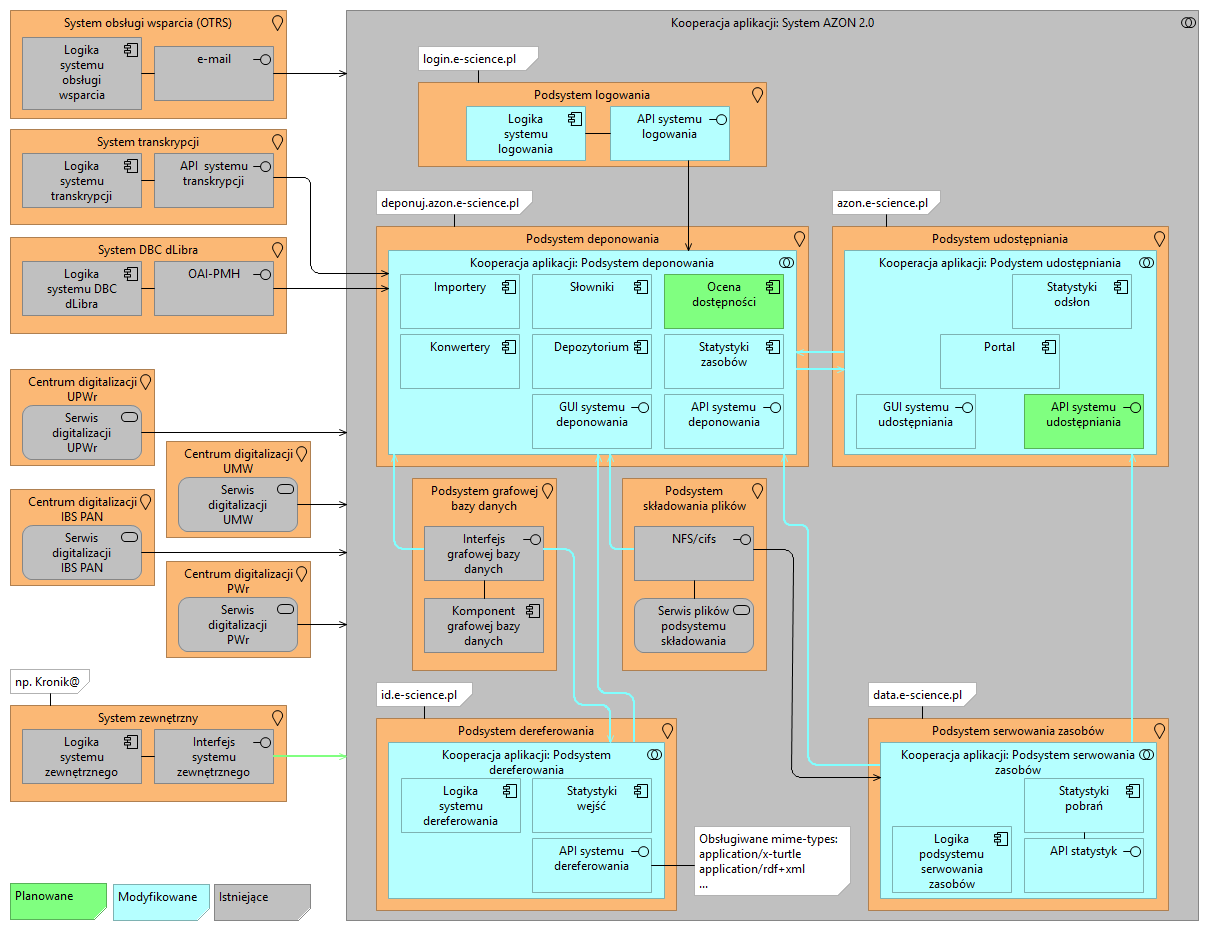 Lista systemów wykorzystywanych w projekcie Lista przepływów Kluczowe komponenty architektury rozwiązania Kluczowe komponenty architektury systemu AZON 2.0 uwidocznione zostały na diagramie powyżej, wraz ze wskazaniem planowanego zakresu zmian.Przyjęte założenia technologiczne Opis zasobów danych przetwarzanych w planowanym rozwiązaniu Czy nowy system będzie tworzył zasoby danych o charakterze rejestru publicznego?TAK/NIE Czy nowy system będzie przetwarzał (używał, zmieniał) zawartość innych rejestrów publicznych? TAK/NIE Bezpieczeństwo Planowany poziom zapewnienia bezpieczeństwa (w rozumieniu przepisów §20 rozporządzenia Rady Ministrów z dnia 12 kwietnia 2012 r. w sprawie Krajowych Ram Interoperacyjności […] (Dz. U. 2012, poz. 526 z późn. zm.) w zakresie dot. systemu zarządzania bezpieczeństwem informacji:system nie podlega rygorom KRI – należy wyjaśnić czy istnieją inne normy bezpieczeństwa, które będą spełnione przez system zgodnie z wymogami KRI,dodatkowe zabezpieczenia powyżej wymogów KRI: należy wskazać uzasadnienie>>System rozbudowywany w rama projektu nie podlega wymogom KRI, nie tworzy zbiorów o charakterze rejestrów publicznych, ani nie przewiduje na tym etapie wymiany z innymi rejestrami publicznymi.Polityki bezpieczeństwa przetwarzania danych stosowane w Politechnice Wrocławskiej i instytucjach partnerskich są zgodne z minimalnymi wymaganiami dla systemów teleinformatycznych określonymi w rozdziale IV Rozporządzenia Rady Ministrów z dn. 12 kwietnia 2012 r. w sprawie KRI, minimalnych wymagań dla rejestrów publicznych i wymiany informacji w postaci elektronicznej oraz minimalnych wymagań dla systemów teleinformatycznych. Zakres podejmowanych działań dotyczących zarządzania bezpieczeństwem informacji obejmuje: aktualizację regulacji wewnętrznych Wnioskodawcy w przypadku zmian w otoczeniu prawnym, utrzymywanie aktualności inwentaryzacji sprzętu i oprogramowania, przeprowadzanie okresowych analiz ryzyka integralności i dostępności informacji publicznej, stosowanie środków organizacyjnych określonych Polityce Bezpieczeństwa Informacji oraz Polityce Bezpieczeństwa Danych Osobowych Wnioskodawcy, stanowiących działania zapewniające, że osoby zaangażowane w proces przetwarzania informacji: 1. posiadają stosowne uprawnienia i uczestniczą w tym procesie w stopniu adekwatnym do ich stanowiska i sprawowanych obowiązków; 2. mają zapewnione szkolenia w zakresie zagrożeń bezpieczeństwa informacji, skutków naruszenia zasad bezpieczeństwa oraz stosowania środków zapewniających bezpieczeństwo informacji,zapewnienie, zgodnie z w/w Polityką, ochrony przetwarzanych informacji przed ich kradzieżą, nieuprawnionym dostępem, uszkodzeniami lub zakłóceniami,zabezpieczenie informacji w sposób uniemożliwiający nieuprawnionemu jej ujawnienie, modyfikację, usunięcie lub zniszczenie,przeprowadzanie okresowo (przynajmniej raz w roku) audytu wewnętrznego w zakresie bezpieczeństwa informacji i systemu.Tytuł projektuAtlas Zasobów Otwartej Nauki 2.0Atlas Zasobów Otwartej Nauki 2.0Atlas Zasobów Otwartej Nauki 2.0WnioskodawcaMinister Nauki i Szkolnictwa WyższegoMinister Nauki i Szkolnictwa WyższegoMinister Nauki i Szkolnictwa WyższegoBeneficjentPolitechnika Wrocławska  (PWr)Politechnika Wrocławska  (PWr)Politechnika Wrocławska  (PWr)PartnerzyUniwersytet Przyrodniczy we Wrocławiu (UPWr)Uniwersytet Medyczny we Wrocławiu (UMW)Instytut Badań Systemowych PAN w Warszawie (IBS PAN)Uniwersytet Przyrodniczy we Wrocławiu (UPWr)Uniwersytet Medyczny we Wrocławiu (UMW)Instytut Badań Systemowych PAN w Warszawie (IBS PAN)Uniwersytet Przyrodniczy we Wrocławiu (UPWr)Uniwersytet Medyczny we Wrocławiu (UMW)Instytut Badań Systemowych PAN w Warszawie (IBS PAN)Źródło finansowaniaBudżet państwaŚrodki EU: Program Operacyjny Polska Cyfrowa, Oś Priorytetowa nr 2 „E-administracja i otwarty rząd”, Działanie nr 2.3 „Cyfrowa dostępność i użyteczność informacji sektora publicznego”, Poddziałanie nr 2.3.1 „Cyfrowe udostępnienie informacji sektora publicznego ze źródeł administracyjnych i zasobów nauki” (Typ II projektu: Cyfrowe udostępnienie zasobów nauki)Budżet część 38 Szkolnictwo WyższeBudżet państwaŚrodki EU: Program Operacyjny Polska Cyfrowa, Oś Priorytetowa nr 2 „E-administracja i otwarty rząd”, Działanie nr 2.3 „Cyfrowa dostępność i użyteczność informacji sektora publicznego”, Poddziałanie nr 2.3.1 „Cyfrowe udostępnienie informacji sektora publicznego ze źródeł administracyjnych i zasobów nauki” (Typ II projektu: Cyfrowe udostępnienie zasobów nauki)Budżet część 38 Szkolnictwo WyższeBudżet państwaŚrodki EU: Program Operacyjny Polska Cyfrowa, Oś Priorytetowa nr 2 „E-administracja i otwarty rząd”, Działanie nr 2.3 „Cyfrowa dostępność i użyteczność informacji sektora publicznego”, Poddziałanie nr 2.3.1 „Cyfrowe udostępnienie informacji sektora publicznego ze źródeł administracyjnych i zasobów nauki” (Typ II projektu: Cyfrowe udostępnienie zasobów nauki)Budżet część 38 Szkolnictwo WyższeCałkowity koszt projektu21 333 995,25 zł21 333 995,25 zł21 333 995,25 złPlanowany okres realizacji projektuTermin realizacji projektu: 01.09.2019 do 31.12.2021Termin realizacji projektu: 01.09.2019 do 31.12.2021Termin realizacji projektu: 01.09.2019 do 31.12.2021Osoba kontaktowaMarzena Kordysmarzena.kordys@pwr.edu.pl71 320 28 02InteresariuszZidentyfikowany problemSzacowana wielkość grupyPracownicy naukowi, studenci i doktoranci Potrzeba do większej dostępności źródeł naukowych i dydaktycznych im dedykowanych (publikacji, skryptów, badań statystycznych i zasobów nauki potrzebnych do przygotowania prac dyplomowych). Słaba widoczność zasobów w wyszukiwarkach internetowych, nieefektywne wyszukiwarki danych naukowych bądź w wielu dziedzinach ich brak, bariery prawne i braki licencji otwartych na korzystanie z wielu zasobów, rozproszenie geograficzne zasobów, braki powiązań między bazami danych, brak narzędzi internetowych służących do szybkiego dostępu (lub automatycznego dostępu) do zasobów zdigitalizowanych, niedostateczny opis semantyczny zasobów, brak dostępu do tzw. danych surowych.ok. 57 200 osób (pracownicy naukowi, studenci i doktoranci lidera i partnerów)Pracownicy i studenci niepełnosprawniProblem braku efektywnego zdobywania wiedzy z zakresu nauk technicznych -brak materiałów dydaktycznych w przyjaznych formach w postaci cyfrowej w tym multimedialnych, dostępnych e-dokumentów, wydruków w alfabecie Brajla, napisów dla osób głuchych. Ponadto dostępna oferta szkoleniowa, skierowana bezpośrednio do tej grupy i dopasowana do jej potrzeb, jest bardzo uboga i opiera się zazwyczaj na stereotypowym postrzeganiu ról zawodowych osób niewidomych i głuchych.Dodatkowo wskazano brak dostępnego dla osób niepełnosprawnych odtwarzacza multimediów,  brak automatycznego uruchamiania odtwarzania oraz wyrażono potrzebę dostarczenie transkrypcji tekstowej dla osób niepełnosprawnych, dostarczenia do udostępnianych zasobów multimedialnych napisów dla osób niesłyszących, a do materiałów audio deskrypcji prezentowanych zasobów.  ok. 650 osób (pracownicy i studenci niepełnosprawni lidera i partnerów)Uczniowie szkół ponadpodstawowychBrak informacji o istnieniu określonych zasobów, niedostępnych poza uczelnią macierzystą, trudny język naukowy, rozproszenie geograficzne zasobów, konieczność nauki specjalistycznych języków zapytań.ok. 1 450 tys. uczniów (uczniowie szkół ponadpodstawowych w całej Polsce)PrzedsiębiorcyBrak możliwości przetwarzania otrzymanych danych w postaci plików zamkniętych, słaba widoczność zasobów w wyszukiwarkach internetowych oraz niski poziom ergonomii wielu interfejsów w bazach elektronicznych, brak informacji o istnieniu określonych zasobów, niedostępnych poza uczelnią macierzystą.ok. 30 przedsiębiorstwIndywidualni użytkownicyBrak informacji o istnieniu określonych zasobów, niedostępnych poza uczelnią macierzystą oraz problem z dostaniem się do nich, specyficzne dla aparatury badawczej formaty danych oraz brak ich przystosowania do potrzeb zwykłego użytkownika.ok. 75% społeczeństwaCel - 1Zwiększenie dostępności, poprawa jakości oraz zwiększenie możliwości ponownego wykorzystania informacji sektora publicznego jakimi są zasoby nauki Politechniki Wrocławskiej, Uniwersytetu Przyrodniczego we Wrocławiu, Uniwersytetu Medycznego we Wrocławiu oraz Instytutu Badań Systemowych Polskiej Akademii Nauk do 31.12.2021 r.Cel strategicznyCel główny projektu jest spójny z Celem szczegółowym 4: „Cyfrowa dostępność i użyteczność informacji sektora publicznego” w ramach Osi priorytetowej II: „E-administracja i otwarty rząd” w PO Polska Cyfrowa 2014-2020. Celem realizacji poddziałania jest zwiększenie dostępności oraz poprawa jakości ISP, a także zwiększenie możliwości ich ponownego wykorzystania, w tym zasobów nauki.W wyniku projektu, przeprowadzona zostanie digitalizacja oraz udostępnienie zasobów nauki czterech Partnerów: 3 uczelni wyższych oraz 1 jednostki naukowej. Jednostki w swoich zbiorach posiadają zasoby o olbrzymim znaczeniu dla nauki, z której większość jest w postaci analogowej lub wersji cyfrowej, która wymaga konwersji na format do udostępnienia. Planowane do udostępnienia zasoby w projekcie mogą w przypadku ich wykorzystania wpłynąć na rozwój rynku, konkurencyjności, rynek pracy lub mają nowatorski charakter i mogą wpłynąć na rozwój badań i prac rozwojowych, szczególnie w dziedzinach nauki uznanych za priorytetowe lub będą wykorzystywane w skali ponad-krajowej. Zatem cele projektu wpisują się w realizację celów PO PC 2014-2020 i posiadają bezpośredni wpływ na realizację oczekiwanych wskaźników rezultatu, wskazanych na poziomie Celu Szczegółowego 4. Wzrost wartości tych wskaźników spowoduje ograniczenie istniejącej bariery dla możliwości ponownego wykorzystania zasobów nauki.Cele projektu są także zgodne ze strategiami rozwoju:Strategia rozwoju Polski Centralnej do roku 2020 z perspektywą 2030Cel szczegółowy I  Zintegrowana przestrzeń wiedzy i innowacji Strategia rozwoju Polski Zachodniej do roku 2020Cel szczegółowy III Wzmocnienie potencjału Naukowo- BadawczegoKorzyść:Wdrożenie projektu przyczyni się do osiągnięcia szerokich korzyści naukowych oraz społeczno-gospodarczych:Stymulowanie badań i debaty naukowej,Promocja innowacji,Ponowne użycie danych w innym kontekście/dziedzinie/eksperymencie,Nawiązywanie nowej współpracy pomiędzy twórcami danych a ich użytkownikami,Zwiększenie przejrzystości i odpowiedzialności nauki,Umożliwienie sprawdzania/odtwarzalności badań,Pobudzanie poprawy/udoskonalania i walidacji metod naukowych,Zmniejszanie kosztu badań poprzez uniknięcie duplikacji eksperymentów.KPI:Wskaźniki kluczoweWskaźniki produktuLiczba podmiotów, które udostępniły  on-line informacje sektora publicznego - 4Liczba zdigitalizowanych dokumentów zawierających informacje sektora publicznego – 5 200Liczba udostępnionych on-line dokumentów zawierających informacje sektora publicznego  - 22 550Liczba utworzonych API – 1 Liczba baz danych udostępnionych on-line poprzez API – 8 Wskaźniki rezultatu bezpośredniegoLiczba pobrań/odtworzeń dokumentów zawierających informacje sektora publicznego – 67 500Procentowa wartość zasobów nauki, które będą udostępniane zgodnie z otwartym standardem pozwalającym na ich maszynowe przetwarzanie, odpowiadające poziomowi 5* na skali "5 Star Open Data – 80%Wskaźniki specyficzne dla projektuWskaźniki produktuRozmiar zdigitalizowanej informacji sektora publicznego – ok. 8,05 TBRozmiar udostępnionych on-line informacji sektora publicznego – ok. 15,51 TBWskaźniki rezultatu bezpośredniegoLiczba wygenerowanych kluczy API – 5Wartość aktualna i docelowa KPI:Wartości bazowe: 0Wartości docelowe: są podane przy nazwie wskaźnika powyżej.Metoda pomiaru KPILiczba podmiotów, które udostępniły on-line informacje sektora publicznego –  wynika z ilości Partnerów w projekcie, wskaźnik mierzony na podstawie podpisanej umowy o dofinansowanie i realizacji zadań każdego z partnerów. Liczba zdigitalizowanych dokumentów zawierających informacje sektora publicznego –  wskaźnik będzie mierzony osobno przez każdego z partnerów na podstawie rzeczywistej liczby digitalizowanych zasobów. Koordynatorzy w poszczególnych zadaniach  digitalizacji będą cyklicznie raportować Kierownikowi  projektu liczbę i rozmiar osiągniecia wskaźnika. Każdy zdigitalizowany dokument będzie opisany rzeczowo i funkcjonalnie- zbiór raportów będzie stanowił podstawę do pomiaru tego wskaźnika. Liczba udostępnionych on-line dokumentów zawierających informacje sektora publicznego – wskaźnik mierzony na podstawie raportów wygenerowanych z platformy AZON 2.0 mierzony codziennie od momentu uruchomienia platformy.Liczba utworzonych API  – będzie mierzona na podstawie raportów z platformy AZON 2.0, mierzony 1/miesiąc oraz zbiorczo na koniec projektu.Liczba baz danych udostępnionych on-line poprzez API – będzie mierzona na podstawie raportów z platformy AZON 2.0, mierzony 1/miesiąc oraz zbiorczo na koniec projektu.Liczba pobrań/odtworzeń dokumentów zawierających informacje sektora publicznego – Wnioskodawca zastosuje  mechanizm zapisu statystyk dostępu do zasobów. W bazie danych składowane będą rekordy reprezentujące m.in. adres URL (URI), UserAgent, adres IP, czas dostępu, rozmiar pobranych danych. Identyfikacja typu zasobu (np. dokument, audio, wideo) może być określona na podstawie adresu URL (URI). W ramach projektu wykorzystane zostaną metody estymacji grup docelowych, np. na podstawie adresu IP urządzenia użytkownika (przy znanym zakresie adresów IP uczelni publicznych można określić przynależność użytkownika do grupy pracowników nauki/studentów), lub analizę metadanych w których deponujący określają grupy docelowe udostępnianych zasobów. Do zbierania, analizy, zarządzania i przechowywania logów przewiduje się wykorzystanie zaawansowanych i skalowalnych narzędzi takich jak logstash. Procentowa wartość zasobów nauki, które będą udostępniane zgodnie z otwartym standardem pozwalającym na ich maszynowe przetwarzanie, odpowiadające poziomowi 5 na skali „5 Star Open Data” – Pomiar na podstawie raportów z systemu AZON 2.0.Rozmiar zdigitalizowanej informacji sektora publicznego – pomiar na podstawie rzeczywistego rozmiaru zdigitalizowanej informacji sektora publicznego. Każdy Partner zlicza swoje dokumenty i podaje ich wartości do Lidera. Rozmiar udostępnionych on-line informacji sektora publicznego – pomiar na podstawie rzeczywistego rozmiaru udostępnionej informacji sektora publicznego, zgodnie z raportami z systemu AZON 2.0.Liczba wygenerowanych kluczy API – będzie mierzona na podstawie raportów z platformy AZON 2.0, mierzony 1/miesiąc oraz zbiorczo na koniec projektu.Lp.Nazwa 
e-usługi  TypZakres oddziaływaniaPoziom dojrzałości 
e-usługiNie dotyczyRodzaj informacji / zasobówPlanowana data udostępnieniaSzacowana liczba obiektów  objętych digitalizacją (udostępnianiem informacji)Zasoby ISP Politechniki Wrocławskiej 1. Publikacje: materiały dydaktyczne z zakresu nauki i przedmiotów wykładanych na Politechnice Wrocławskiej (m.in. z: rachunku podobieństwa; miernictwa; energetyki; systemów sterowania robotami; chemii roślin leczniczych; architektury; wzornictwa; budownictwa; logistyki; IoT; sieci bezprzewodowych); 2. Multimedia: Wideotutoriale dotyczące uczenia maszynowego w zastosowaniach pojawiających się w statystyce medycznej (15 nagrań); Modele 3D zabytków znajdujących się na Liście Światowego Dziedzictwa UNESCO (10 modeli);  Nagrania telewizji Politechniki Wrocławskiej (300 godzin nagrań); Nagrania Akademickiego Radia Luz (25 godzin nagrań); Zdjęcia obiektów architektury z całego świata (3000 zdjęć); Skany 3D obiektów pochodzących z Muzeum Politechniki Wrocławskiej (200 zeskanowanych obiektów);3. Dane i zasoby: Dane z systemu fotowoltaicznego; Pliki wejściowe oraz wyjściowe analiz numerycznych przeprowadzonych w celu opracowania optymalnej struktury kryształu fotonicznego (4500 plików); Korpus nagrań próbek mowy do celów budowy modeli akustycznych dla automatycznego rozpoznawania mowy w języku polskim (1 korpus); Narzędzia i pakiet danych do eksperymentowania z automatyczną ekstrakcją słów kluczowych z tekstów pisanych (1 zbiór danych zbudowany z 1290 dokumentów korpusu KPWR); Korpus teksów naukowych w języku polskim utworzony na bazie zasobów Dolnośląskiej Biblioteki Cyfrowej (1 korpus); Pomiary rzeczywistych systemów radiokomunikacyjnych najnowszych generacji 4G-5G (4 komplety arkuszy z danymi pomiarowymi surowymi i przetworzonymi); Baza sygnałów elektromiograficznych i mechanomiograficznych (1 baza danych dla 11 różnych chwytów); Badania jakości usługi krótkich wiadomości tekstowych SMS (10 zestawów danych); Dane do prowadzenia badań in silico w dziedzinie chemii teoretycznej i obliczeniowej (10 zestawów łącznie zawierających ok. 3000 plików);Dane Internet of Things (dane z monitorowania 10 maszyn i 2 pomieszczeń);Usługi Internet of Things (10 zestawów kodów źródłowych);Mobilne dane Internet of Things;Mobilne i krańcowe usługi Internet of Things tzw. Mobile and Edge IoT Services (10 zestawów kodu i obrazów mobilnych usług IoT).12-2021Liczba obiektów objętych digitalizacją: 1000Liczba obiektów objętych udostępnieniem: 9000Zasoby ISP Uniwersytetu Przyrodniczego we Wrocławiu: Zapisy EKG oraz obrazy z badania echokardiograficznego zwierząt z chorobami serca oraz preparaty histopatologiczne serca z różnymi zmianami patologicznymi – zasoby UPWr; Zasób składający się z trzech sekcji tematycznych, mikroskopowo-elektronowej, histologiczno-patomorfologicznej oraz inżynierii tkankowej zawierający zdjęcia z różnych mikroskopów;  Pomiary bezpośrednie (cechy morfologiczne i anatomiczne) oraz przy wykorzystaniu metod teledetekcji roślinności Europy Centralnej (głównie z obszaru Polski, Czech oraz Niemiec) ze szczególnym uwzględnieniem roślin inwazyjnych oraz segmentalnych UPWr;Pola refrakcji atmosferycznej dla obszaru Polski wytworzone przy użyciu autorskiej metody tomografii troposfery.12-2021Liczba obiektów objętych digitalizacją: 650Liczba obiektów objętych udostępnieniem: 10000Zasoby ISP Uniwersytetu Medycznego we Wrocławiu:Nauka i kształcenie w zakresie medycyny od XVIII do połowy XX wieku ze zbiorów Biblioteki Głównej UMW; Współtwórcy dolnośląskiej medycyny – baza danych mająca na celu prezentację sylwetek wybitnych postaci związanych z: medycyną, farmacją, szpitalnictwem, lecznictwem uzdrowiskowym, szkolnictwem medycznym, działających na terenie Dolnego Śląska w XIX i XX wieku;Doktorzy Honoris Causa Uniwersytetu Medycznego im. Piastów Śląskich we Wrocławiu – baza danych;Zbiór preparatów histologicznych obejmujących prawidłowe obrazy histologiczne narządów oraz rzadkie i nietypowe zmiany chorobowe w tym zmiany nowotworowe;Unikalna w skali kraju kolekcja mulaży zgromadzonych przez Katedrę i Klinikę Dermatologii, Wenerologii i Alergologii UMW;Kolekcja preparatów medycznych zbiorów muzealnych UMW.12-2021Liczba obiektów objętych digitalizacją: 3150Liczba obiektów objętych udostępnieniem: 3150Zasoby ISP Instytutu Badań Systemowych PAN w Warszawie:Prace IBS (IOK) PAN z lat 1976-1992;Raporty Badawcze z lat 1993-2000;Rozprawy doktorskie z lat 1962-1987;12-2021Liczba obiektów objętych digitalizacją: 400Liczba obiektów objętych udostępnieniem: 400Nazwa produktuPlanowana data wdrożeniaWdrożony system informacyjny Atlas Zasobów Otwartej Nauki 2.012-2021Zdeponowane zasoby ISP Politechniki Wrocławskiej12-2021Zdeponowane zasoby ISP Uniwersytetu Przyrodniczego we Wrocławiu12-2021Zdeponowane zasoby ISP Uniwersytetu Medycznego we Wrocławiu12-2021Zdeponowane zasoby ISP Instytutu Badań Systemowych PAN w Warszawie12-2021Kamienie milowePlanowany termin osiągnięciaZadanie 1: Przygotowanie systemu informacyjnego AZON 2.0Zadanie 1: Przygotowanie systemu informacyjnego AZON 2.01.1 Zakończenie procedur przetargowych na zakup sprzętu/oprogramowania2021-07-311.2 Zakończona szczegółowa analiza wymagań użytkowników2021-06-301.3 Dostosowanie infrastruktury teleinformatycznej, polityk bezpieczeństwa, procedur dla helpdesk2021-09-301.4 Gotowa implementacja nowych komponentów systemu2021-10-311.5 Wdrożenie systemu AZON 2.02021-12-31Zadanie 2: Przygotowanie i udostępnienie zasobów nauki Politechniki WrocławskiejZadanie 2: Przygotowanie i udostępnienie zasobów nauki Politechniki Wrocławskiej2.1 Zakończenie procedur przetargowych i uruchomienie aparatury (PWr)2021-06-302.2 Zdigitalizowane 25% zadeklarowanego zasobu (PWr)2020-06-302.3 Zdigitalizowane 60% zadeklarowanego zasobu (PWr)2021-03-312.4 Zdigitalizowane 100% zadeklarowanego zasobu (PWr)2021-10-312.5 Opisane, zweryfikowane i udostępnione 25% zadeklarowanego zasobu (PWr)2021-07-312.6 Opisane, zweryfikowane i udostępnione 60% zadeklarowanego zasobu (PWr)2021-10-312.7 Opisane, zweryfikowane i udostępnione 100% zadeklarowanego zasobu (PWr)2021-12-31Zadanie 3: Przygotowanie i udostępnienie zasobów nauki Uniwersytetu Przyrodniczego we WrocławiuZadanie 3: Przygotowanie i udostępnienie zasobów nauki Uniwersytetu Przyrodniczego we Wrocławiu3.1 Zakończenie procedur przetargowych i uruchomienie aparatury (UPWr)2021-06-303.2 Zdigitalizowane 25% zadeklarowanego zasobu (UPWr)2020-06-303.3 Zdigitalizowane 60% zadeklarowanego zasobu (UPWr)2021-03-313.4 Zdigitalizowane 100% zadeklarowanego zasobu (UPWr)2021-10-313.5 Opisane, zweryfikowane i udostępnione 25% zadeklarowanego zasobu (UPWr)2021-07-313.6 Opisane, zweryfikowane i udostępnione 60% zadeklarowanego zasobu (UPWr)2021-10-313.7 Opisane, zweryfikowane i udostępnione 100% zadeklarowanego zasobu (UPWr)2021-12-31Zadanie 4: Przygotowanie i udostępnienie zasobów nauki Uniwersytetu Medycznego we WrocławiuZadanie 4: Przygotowanie i udostępnienie zasobów nauki Uniwersytetu Medycznego we Wrocławiu4.1 Zakończenie procedur przetargowych i uruchomienie aparatury (UMW)2021-06-304.2 Zdigitalizowane 25% zadeklarowanego zasobu (UMW)2020-06-304.3 Zdigitalizowane 60% zadeklarowanego zasobu (UMW)2021-03-314.4 Zdigitalizowane 100% zadeklarowanego zasobu (UMW)2021-10-314.5 Opisane, zweryfikowane i udostępnione 25% zadeklarowanego zasobu (UMW)2021-07-314.6 Opisane, zweryfikowane i udostępnione 60% zadeklarowanego zasobu (UMW)2021-10-314.7 Opisane, zweryfikowane i udostępnione 100% zadeklarowanego zasobu (UMW)2021-12-31Zadanie 5: Przygotowanie i udostępnienie zasobów nauki Instytutu Badań Systemowych PANZadanie 5: Przygotowanie i udostępnienie zasobów nauki Instytutu Badań Systemowych PAN5.1 Zakończenie procedur przetargowych i uruchomienie aparatury (IBS PAN)2021-06-305.2 Zdigitalizowane 25% zadeklarowanego zasobu (IBS PAN)2020-06-305.3 Zdigitalizowane 60% zadeklarowanego zasobu (IBS PAN)2021-03-315.4 Zdigitalizowane 100% zadeklarowanego zasobu (IBS PAN)2021-10-315.5 Opisane, zweryfikowane i udostępnione 25% zadeklarowanego zasobu (IBS PAN)2021-10-315.6 Opisane, zweryfikowane i udostępnione 60% zadeklarowanego zasobu (IBS PAN)2021-11-305.7 Opisane, zweryfikowane i udostępnione 100% zadeklarowanego zasobu (IBS PAN)2021-12-31Zadanie 6: Zarządzanie, promocja i szkoleniaZadanie 6: Zarządzanie, promocja i szkolenia6.1 Przygotowanie szczegółowego planu promocji i upowszechniania2019-12-316.2 Przygotowane wersje graficzne materiałów informacyjno-promocyjnych2020-02-296.3 Przeprowadzone szkolenia dla osób udostępniających zasoby w 2020 r.2020-12-316.4 Wybór wykonawcy materiałów informacyjno-promocyjnych (na rok 2020) – zamówienie publiczne2020-10-316.5 Dostawa materiałów informacyjno-promocyjnych (na rok 2020)2020-12-316.6 Przeprowadzone szkolenia dla osób z grup docelowych projektu w 2021 r.2021-11-306.7 Wybór wykonawcy materiałów informacyjno-promocyjnych (na rok 2021) – zamówienie publiczne2021-10-316.8 Dostawa materiałów informacyjno-promocyjnych (na rok 2021)2021-11-306.9 Wybór wykonawcy organizacji konferencji promującej projektu, zaplanowanej na 2021 r. – zamówienie publiczne2021-11-306.10 Przeprowadzona ogólnopolska konferencja promująca założenia projektu (zaplanowana na 2021 r.)2021-12-316.11 Przeprowadzona kampania informacyjno-promocyjna dla odbiorców2021-12-31Całkowity koszt projektu (netto oraz brutto), w tym:Całkowity koszt projektu brutto: 21 333 995,25 złCałkowity koszt projektu netto:  20 971 547,04 złKoszty Kwalifikowalne brutto: 21 333 995,25 złDofinansowanie UE: 18 054 960,18 złCałkowity koszt projektu brutto: 21 333 995,25 złCałkowity koszt projektu netto:  20 971 547,04 złKoszty Kwalifikowalne brutto: 21 333 995,25 złDofinansowanie UE: 18 054 960,18 złProcent dofinansowania ze środków UE (brutto) 84,63%84,63%Procent środków z budżetu państwa (brutto)15,37%15,37%Podział całkowitego kosztu projektu na poszczególna lata (netto oraz brutto)2019 rok2 238 842,24 zł Brutto / 2 218 024,43 zł NettoPodział całkowitego kosztu projektu na poszczególna lata (netto oraz brutto)2020 rok9 615 774,33 zł Brutto / 9 338 525,23 zł NettoPodział całkowitego kosztu projektu na poszczególna lata (netto oraz brutto)2021 rok8 774 697,33 zł Brutto / 8 710 316,03 zł NettoPodział całkowitego kosztu projektu na poszczególna lata (netto oraz brutto)2022 rok   704 681,34 zł Brutto /     704 681,34 zł NettoNazwa pozycji kosztowej:Nazwa pozycji kosztowej:Przewidywany koszt  brutto:Uzasadnienie pozycji kosztowej (przeznaczenie):OprogramowanieLicencja biblioteki PyCharm (8 stanowisk, Przedłużenie wsparcia na narzędzie transkrypcji Przedłużenie wsparcia na Allegrograph (grafowa baza danych RDF)ProgramistaOprogramowanie do stacji roboczych do digitalizacji zasobów (ABBY Fine Reader x 3, Adobe Photoshop x 2, Pdf x-change x3, Ms Office x4)oprogramowanie do obróbki PDF (4 szt)oprogramowanie OCR (4 szt)Oprogramowanie typu MS Office - (7 szt)2 195 930,00Projekt będzie bazował o infrastrukturę i oprogramowanie już funkcjonujące u Lidera i partnerów. Niezbędne będzie przedłużenie licencji na kolejne lata. Dodatkowe prace programistyczne niezbędne są z uwagi na dostosowanie platformy  do nowych typów zasobów. Po  stronie Partnerów jest to przede wszystkim uzupełniające oprogramowanie niezbędne do digitalizacji zasobów.  InfrastrukturaSerwis sprzętu do digitalizacjiZakup bezzałogowego systemu latającegoZakup mikroskopu stereoskopowegoStacja robocza do digitalizaji zasobów (min. xeon e5, 16GB RAM, 256GB SSD + 1 TB HDD, monitor 27")skaner 3D z wyposażeniem stanowiska (stacja graficzna + oprogramowanie)stanowisko do fotografii 360 st. z wyposażeniemaparat fotograficzny z wyposażeniemKomputer przenośny do pracy w magazynie - 1 szt.przenośny dysk twardy - 3 szt.zestawy komputerów stacjonarnych na potrzeby prac. merytorycznych (6 szt)skaner A3 z ADFem oraz dupleksem z możliwością druku kolorowegoprzenośny dysk twardy - 3 szt.adaptacja pomieszczeń na potrzeby zespołu ds. Digitalizacji zasobów bibliotecznych (zapewnienie odpowiednich warunków pracy (np. antystatyczna/bezpyłowa podłoga, zapewnienie bezpieczeństwa obrabianym zbiorom, odpowiednie oświetlenie pomieszczeń oraz warunki wilgotnościowo-temperaturowe))kontrola dostępu do pomieszczeń zespołu ds. Digitalizacji zasobów bibliotecznych oraz pomieszczeń magazynowych służących do przechowywania materiałówLaptop na potrzeby zespołu zarządzającego970 480,00Projekt realizowany jest w Partnerstwie: 3 jednostki z Wrocławia oraz 1 z Warszawy. Infrastrukturę informatyczną zapewnia  Lider projektu i w ramach niniejszego wniosku nie planuje zakupów związanych z infrastrukturą. Po  stronie Partnerów jest to przede wszystkim uzupełniający  sprzęt i oprogramowanie umożliwiające prawidłową digitalizację zasobów.  Ponieważ kategorie niniejszego formularza odbiegają od nazewnictwa przyjętego w ramach 2.3.1 POPC w tej kategorii ujęto także przeprowadzenie prac związanych z adaptacją pomieszczeń  Partnera IBS PANKoszty UX i grafikiWynagrodzenia pracowników wykonujących merytoryczne zadania bezpośrednio związane z głównymi celami i produktami projektu – Np. Tester, Grafik490 600,00Realizacja kosztów niezbędna z uwagi na konieczność dostosowania systemu do nowych typów zasobów oraz ich prezentacji.BezpieczeństwoWynagrodzenia pracowników wykonujących merytoryczne zadania bezpośrednio związane z głównymi celami i produktami projektu – Np. Specjalista informatyk ds. bezpieczeństwa1 778 400,00W celu zapewnienia bezpieczeństwa systemu niezbędne jest zatrudnienie specjalistów informatyków ds. bezpieczeństwa.Wydajność rozwiązańWynagrodzenia pracowników wykonujących merytoryczne zadania bezpośrednio związane z głównymi celami i produktami projektu Np. Specjalista ds. digitalizacji, Tyflospecjalista, gestorzy12 166 807,43Ponieważ kategorie niniejszego formularza odbiegają od nazewnictwa przyjętego w ramach 2.3.1 POPC a budżet w całości musi być zgodny z budżetem projektu w tej kategorii ujęto także koszt wynagrodzeń pracowników Lidera i Partnerów związanych z merytorycznymi pracami nad digitalizacją, dostosowywaniem i udostępnianiem zasobów, czyli głównym celem projektu.SzkoleniaSzkolenia dla osób udostępniających zasobySzkolenia dla osób z grup docelowych projektu240 700,00Aby możliwe było poprawne udostępnienie nowych zasobów, niezbędne są szkolenia Gestorów. Zaplanowano również szkolenia dla grup docelowych z obsługi platformy. Ponadto osoby z zespołu ds. digitalizacji i deponowania zasobów  muszą przejść szkolenia dotycząceaktualnych zmian związanych z przetwarzaniem danych osobowych, praw autorskich, możliwości narzędziinformatycznych służących do digitalizacji zasobów.Działania informacyjno-promocyjnepromocja (ulotki, plakaty, tablice informacyjne)wykłady promujące platformę dla studentów wraz z cateringiem (4 wykłady*ok. 80 osób)Usługa wykonania podstawowych materiałów informacyjno-promocyjnychOpłata za domenęUsługa przeprowadzenia kampanii promocyjno-informacyjnej dla odbiorców Media klasyczne i społecznościoweUsługa zorganizowania konferencjiWynagrodzenia Specjalisty ds. Promocji oraz Specjalisty ds. szkoleń665 700,00W celu odpowiedniej promocji efektów projektu pośród potencjalnych odbiorców, zaplanowano działania informacyjno-promocyjne (również w kontekście popularyzacji informacji o dofinansowaniu projektu ze środków POPC).Koszty zarządzania i wsparcia (w tym wynagrodzenia personelu wspomagającego)Np. Koszty pośrednie, Koszty Wynagrodzenia Kierownika Projektu, Asystenta Kierownika Projektu2 825 377,82Koszty pośrednie to przede wszystkim koszty obsługi formalno – finansowej, mieszczą się w dopuszczalnym Limicie. Partnerzy będą rozliczali 11%, natomiast lider 13% z uwagina konieczność ponoszenia dodatkowych kosztów związanych z zarządzaniem partnerstwem, zwiększoną liczbę  dokumentacji oraz organizacją spotkań roboczych czy posiedzeń Komitetu Sterującego.Całkowity koszt utrzymania trwałości projektu (brutto)Koszt oszacowano na podstawie realizacji projektu  Aktywna Platforma Informacyjna e-scienceplus.plŁącznie 2 055 014,00 netto, 2 434 239,00 brutto Koszt oszacowano na podstawie realizacji projektu  Aktywna Platforma Informacyjna e-scienceplus.plŁącznie 2 055 014,00 netto, 2 434 239,00 brutto Źródło finansowaniaPodział całkowitego kosztu utrzymania trwałości projektu na poszczególna lata (netto oraz brutto)2022 rok380 931,00 zł Netto451 228,00 zł Brutto- Inne środki publiczne/ Środki własne UczelniCzęść budż.:38 Szkolnictwo WyższePodział całkowitego kosztu utrzymania trwałości projektu na poszczególna lata (netto oraz brutto)2023 rok395 407,00 zł Netto468 374,00 zł Bruttojw.Podział całkowitego kosztu utrzymania trwałości projektu na poszczególna lata (netto oraz brutto)2024 rok410 432,00 zł Netto486 171,00 zł Bruttojw.Podział całkowitego kosztu utrzymania trwałości projektu na poszczególna lata (netto oraz brutto)2025 rok426 028,00 zł Netto504 645,00 zł Bruttojw.Podział całkowitego kosztu utrzymania trwałości projektu na poszczególna lata (netto oraz brutto)2026 rok442 216,00 zł Netto523 821,00 zł Bruttojw.Nazwa ryzykaSiła oddziaływaniaPrawdopodobieństwo wystąpienia ryzykaSposób zarzadzania ryzykiemzmiany w harmonogramie projektumaławysokieW przypadku pojawienia się opóźnień w realizacji harmonogramu przewiduje się wzmocnienie zespołów zadaniowych poprzez oddelegowanie do nich dodatkowych osób i maksymalne wykorzystanie zasobów technicznych, które mogą stanowić ograniczenia. Przygotowanie propozycji zmian w harmonogramie rzeczowo-finansowym projektu i zgłoszenie ich do IP oraz wzmocnienie zespołów zadaniowych poprzez oddelegowanie dodatkowych osób do realizacji zadań.Zagrożenie kwalifikowalności części wydatków związanych z projektemmaławysokieZałożenia harmonogramu wskazują na ryzyko braku możliwości rozliczenia wydatków związanych ściśle z realizowanym projektem. Są to wydatki związane z wypłatą obowiązkowego wynagrodzenia rocznego (tzw. 13-tki) dla pracowników Uczelni zatrudnionych w projekcie w ostatnim roku realizacji. Zaproponowano zmianę terminu kwalifikowalności wydatków, co pozwoliłoby na pokrycie wydatków z wygospodarowanych środków.Brak płynności finansowej z uwagina opóźnienia w przesyłaniu zaliczki od CPPCmaławysokieZ uwagi na brak płynności w przesyłaniu zaliczek oraz przyjęty system rozliczania wniosków refundacyjnych i zaliczkowych w projekcie występuje czasowa konieczność finansowania wydatków projektu ze środków własnych.Zmiany w zatrudnieniu personeluśredniawysokieZ uwagi na założenia finansowe w projekcie występują niedobory pracowników szczególnie tych, dla których w projekcie przewidziane były niższe stawki. Obecna sytuacja rynkowa powoduje wystąpienie niedoborów tych pracowników szczególnie w obszarze informatycznym. Obecnie część prac w większym zakresie przejęli pozostali pracownicy. Przygotowanie propozycji zmian w dokumentacji projektowej i zgłoszenie ich do IP. Nazwa ryzykaSiła oddziaływaniaPrawdopodobieństwo wystąpienia ryzykaSposób zarzadzania ryzykiemNiestabilność systemuśrednianiskieAudyt bezpieczeństwa systemu i narzędzi określi, czy system chroni skutecznie swoje dane przez niepowołanym dostępem (poufność), modyfikacją (integralność) lub zniszczeniem (dostępność). Najbardziej efektywne dla audytu bezpieczeństwa jest połączenie metod blackbox (bez wiedzy o testowanym obiekcie) oraz whitebox (z całkowitą wiedzą Prowadzone będzie monitorowanie infrastruktury, polegające na wykorzystaniu odpowiednich narzędzi bezpieczeństwa oraz wiedzy i doświadczenia członków zadania w celu wykrywania zagrożeń na możliwie jak najwcześniejszym etapie.Niewydolność transferu danychmałaniskieZaangażowanie dodatkowych wyspecjalizowanych informatyków w celu usprawnienia transferu danych.Niewielkie wykorzystanie udostępnionych zasobówdużaniskieWprowadzono do planu przedsięwzięcia szereg działań, które mają zapewnić korelację funkcjonalności systemu z potrzebami użytkowników, w tym ułatwienie im intuicyjnego wykorzystania zgromadzonych w nim danych. Aby zapewnić szerokie wykorzystanie AZON, a tym samym realizację założonych celów i wskaźników zaplanowano szerokie działania informacyjno-promocyjne oraz szkoleniowe, dostosowane do specyfiki odbiorców, wykorzystujące preferowane przez nie kanały komunikacji i jej formy. Skuteczność efektywności działań upowszechniających będzie stale monitorowa, a w razie potrzeby ich plan będzie modyfikowany i koncentrowany na najbardziej efektywnych formach.LpTytuł aktu prawnegoCzy wymaga zmian?Opis zmian (jeśli dotyczy)Etap prac legislacyjnych (jeśli dotyczy)Nie dotyczyTAK/NIEN/dN/dStatusOpisPlanowanySystem projektowany, w trakcie budowy, w trakcie wdrożenia.ModyfikowanySystem modyfikowany, rozszerzany na potrzeby projektu.IstniejącySystem działający produkcyjnie, gotowy do wykorzystaniaLp.Nazwa systemuGestor systemuOpis systemuStatusKrótki opis ewentualnej zmiany1System obsługi wsparciaPWrOprogramowanie Open Source – OTRS, do rejestracji i obsługi zgłoszeńIstniejącyNie dotyczy(dostosowanie na poziomie konfiguracji)2System transkrypcjiPWrOprogramowanie komercyjne Limecraft do transkrypcji mowy (audio/wideo) wyposażone w APIIstniejącyNie dotyczy3System DBC dLibraPWrOprogramowanie komercyjne dLibra do obsługi Dolnośląskiej Biblioteki Cyfrowej wyposażone w APIIstniejącyNie dotyczy4Centrum digitalizacji PWrPWrOprogramowanie typowe do digitalizacji zasobów 2D/ 3D/ wideo, posiadane lub kupowane w ramach projektuIstniejącyNie dotyczy5Centrum digitalizacji UPWrUPWrOprogramowanie typowe do digitalizacji zasobów 2D/ 3D/ wideo, posiadane lub kupowane w ramach projektuIstniejącyNie dotyczy6Centrum digitalizacji UMWUMWOprogramowanie typowe do digitalizacji zasobów 2D/ 3D, posiadane lub kupowane w ramach projektuIstniejącyNie dotyczy7Centrum digitalizacji IBS PANIBS PANOprogramowanie typowe do digitalizacji zasobów 2D, posiadane lub kupowane w ramach projektuIstniejącyNie dotyczy8System AZON 2.0 PWrSystem AZON wytwarzany w ramach projektu „Aktywna Platforma Informacyjne e-scienceplus.pl” modyfikowany na potrzeby niniejszego projektu, służący do deponowania, opisywania metadanymi, udostępniania i przeszukiwania zasobów nauki partnerów projektuModyfikowanyRozbudowa systemu na potrzeby obsługi zasobów objętych projektem oraz rozwój funkcji np. poprawy dostępności oraz sposobu prezentacji zasobów.9Podsystem logowaniaPWrPodsystem systemu AZON 2.0 (login.e-science.pl) dostarczający funkcji uwierzytelniania użytkowników do obszarów systemu objętych kontrolą dostępu, wyposażony w APIModyfikowanyDostosowanie do aktualnych wymagań partnerów projektu w zakresie metod uwierzytelniania (CAS SSO, Shibboleth)10Podsystem deponowaniaPWrPodsystem systemu AZON 2.0 (deponuj.azon.e-science.pl) dostarczający funkcji i interfejsów (GUI/API) do deponowania zasobów (depozytorium), opisywania ich metadanymi, automatycznego uzupełniania i konwertowania. ModyfikowanyRozbudowa funkcji automatycznych (konwertery formatów, importery zasobów), dodanie kreatorów deponowania, mechanizmów  oceny dostępności zasobów, dostosowanie statystyk, rozbudowa i poprawa jakości słowników11Podsystem udostępnianiaPWrPodsystem systemu AZON 2.0 (azon.e-science.pl) dostarczający funkcji i interfejsów (GUI, API) do udostępniania, prezentacji i wyszukiwania zasobów.ModyfikowanyRozbudowa funkcji i interfejsów do prezentacji i wyszukiwania zasobów objętych projektem, dostosowanie statystyk12Podsystem serwowania zasobówPWrPodsystem systemu AZON 2.0 (data.e-science.pl) dostarczający funkcji dostępu do zasobów (w formie plików) do ich prezentacji lub pobrania ModyfikowanyDostosowanie statystyk do zasobów objętych projektem i wskaźników projektu13Podsystem dereferowaniaPWrPodsystem systemu AZON 2.0 (id.e-science.pl) dostarczający funkcji dereferowania zasobów, wyposażony w APIModyfikowanyDostosowanie mechanizmów do zasobów objętych projektem, dostosowanie ststystyk14Podsystem grafowej bazy danychPWrOprogramowanie komercyjne Allegrograph dostarczające funkcji grafowej reprezentacji i przeszukiwania wiedzy dla metadanych zasobów przechowywanych w systemie AZONIstniejącyNie dotyczy 15Podsystem składowania plikówPWrPodsystem systemu AZON dostarczający funkcji składowania i dostępu do plików deponowanych zasobów, w tym na potrzeby przetwarzaniaIstniejącyNie dotyczyLp.System źródłowySystem docelowyZakres  wymienianych danychSposób wymiany danychTyp modyfikacjiTyp Interfejsu1System AZON 2.0System obsługi wsparcia (OTRS)Treść zgłoszeniaKopiowanie danychNie dotyczyEmail / SMTP2System AZON 2.0: Podsystem deponowaniaSystem transkrypcjiZlecenie wykonania transkrypcji dla zasobu (plik audio, wideo)Kopiowanie danychNie dotyczyREST API, SFTP3System transkrypcjiSystem AZON 2.0: Podsystem deponowaniaTranskrypt, pliki z napisami dla zasobuKopiowanie danychNie dotyczy REST API, tekst (formaty MD, SRT, VTT)4System DBC dLibraSystem AZON 2.0: Podsystem deponowaniaWybrane zasoby cyfrowe partnerów projektu (Metadane, pliki)Kopiowanie danychNie dotyczyOAI-MPH5Centrum digitalizacji UPWrSystem AZON 2.0Zasoby cyfrowe UPWr (pliki)Kopiowanie danychNie dotyczySFTP/CIFS, REST API/HTTPS, GUI/HTTPS6Centrum digitalizacji UPWrSystem AZON 2.0Zasoby cyfrowe UPWr (pliki)Kopiowanie danychNie dotyczySFTP/CIFS, REST API/HTTPS, GUI/HTTPS7Centrum digitalizacji UPWrSystem AZON 2.0Zasoby cyfrowe UPWr (pliki)Kopiowanie danychNie dotyczySFTP/CIFS, REST API/HTTPS, GUI/HTTPS8Centrum digitalizacji UPWrSystem AZON 2.0Zasoby cyfrowe UPWr (pliki)Kopiowanie danychNie dotyczySFTP/CIFS, REST API/HTTPS, GUI/HTTPS9System AZON 2.0System zewnętrzny (np. KRONIK@)Zasoby cyfrowe (metadane i/lub pliki)Tryb odwołań bezpośrednichNie dotyczy (system docelowy planowany)Tekst, grafika, audio, wideoLp.ObszarZałożenie technologiczneInfrastrukturaSieć i bezpieczeństwoStandardy wymiany danychSystemy operacyjne serweroweBazy danychSerwery aplikacjiPortaleInneLp.Tworzony rejestr publicznyOpis Lp.Rejestr publicznyOpis Zakres przetwarzania